Расписание приема населения по вопросам водоучёта(ул. Красная Пресня 26 стр.1, 1 подъезд):Понедельник: с 08:00 до 17:00  Вторник:         с 16:00 до 20:00Среда:               с 08:00 до 17:00	                 E-mail: oprsn@prescao.ruЧетверг:          с 16:00 до 20:00	                (при обращении на e-mailПятница:         с 08:00 до 15:45  	   просьба указывать код плательщика)Первая суббота месяца: с 10:00 до 14:00     Контактный телефон:8-499-579-81-69Прием населения по вопросам начисления за услуги: холодного водоснабжения, горячего водоснабжения, отопления - каб. 216 в приемные часы:пн. с 13.00-17.00; вт. с 8.00-17.00, ср.- нет приема, чт. с 13.00-17.00, пт.- нет приемаРасписание сектора по работе с населением(ул. Красная Пресня 26 стр.1, 1 подъезд):Понедельник: с 08:00 до 20:00  Вторник:         с 08:00 до 20:00  Среда:              с 08:00 до 20:00             E-mail: oprsn@prescao.ru Четверг:           с 08:00 до 20:00             (при обращении на e-mailПятница:          с 08:00 до 20:00             просьба указывать код плательщика)Суббота:          с 10:00 до 15:00               Контактный телефон:8-499-579-81-69Диспетчерская служба по приему заявок: 8-495-539-53-53Нач. участка №1				Нач. участка №6Пипикова Елена Сергеевна 			Самойлов Станислав Юрьевичтел. 8-906-091-35-74				тел. 8-967-131-67-49Васильевская ул., д.2., с.1			 Б. Козихинский дом 27, к.1тел.8-499-254-08-15				тел.: 8-495-699-57-86Нач. участка №2				Нач. участка №7Богатырева Валерия Викторовна		Кос Кирилл 8-916-538-04-48тел. 8 -903 197-34-34				тел. 8-Литвина-Седого,Климашкина ул., д.12				 дом 13 тел. 8-499-256-87-15тел. 8-499-253-36-87				Нач. участка №8 Нач. участка №3				Смирнова Оксана ПетровнаМиланов Игорь Иванович			тел. 8-905-51869-95тел. 8-929-565-95-99				Шмитовский, дом 8 Грузинский вал, дом 26			тел. 8-499-256-78-92тел 8-499-250-40-46				Нач. участка №9Нач. участка №4				Егоров Олег Игоревич Горбачева Светлана Михайловна		тел. 8-916-076-81-01тел. 8-916-576-33-69, 8-495-605-72-28		Б. Предтеченский, дом 21 Шмитовский  дом 11а 				тел. 8 499-252-37-81Нач. участка №5Кунц Галина Александровна 8-965-370-30-74 Скатертный дом 11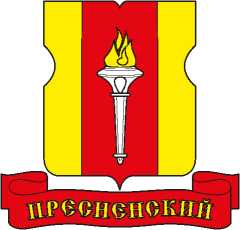 Государственное Бюджетное Учреждение г.Москвы
«Жилищник Пресненского района»
Ул.Красная пресня 26 стр.1ДиректорКостин Игорь НиколаевичПриемный день: четверг/по записи/ с 16.00 до 19.00Зам. директора по общим вопросамКлиментьев Константин ЕвгеньевичПриемный день: четверг с 16.00 до 19.00Заместителя директора по содержанию и благоустройству - главный садовник Решетников Александр ВладимировичПриемный день: четверг с 16.00 до 19.00Зам. директора по капитальному ремонту Щербак Ольга Олеговна М. Грузинская ул. д. 38Тел: 8-499-253-23-12Приемный день: четверг с 16.00 до 19.00Зам. директора по эксплуатации - Главный инженерАйсин Линар ПетровичПриемный день: четверг с 16.00 до 19.00 gbu-presnenskij.ruТелефоны: 8-499-579-82-59 (многоканальный) 8-499-255-68-18      		Канцелярия: 8-499-255-68-37Часто задаваемые вопросы и ответы на них1.	Куда сдавать документы после поверки/установки квартирных приборов водопотребления? - Прием документов осуществляется по адресу: г. Москва, Красная Пресня ул., д. 26, стр. 1, в 1 подъезде. График работы пн-пт 08.00 до 20.00 .2.	Какие документы нужно предоставить после поверки? - свидетельство о поверке, акт о метрологической поверке.3.	Как я могу передавать показания счетчиков? Способ №1) с 10 по 25 число в ГБУ Жилищник Пресненского района на бумажном носителе (отрывной лист с ежемесячного единого платежного документа), Вариант №2) с 10 числа текущего месяца по 3 число следующего месяца в ГБУ МФЦ Пресненского района, либо через сайт гос.услуг: mos.ru.4.	Как восстановить прием показаний по счетчикам?- Нужно чтобы была не просрочена поверка водосчетчиков и при себе были фотографии водосчетчиков.5.	Почему так выросли счета? - на основании ежегодного повышения тарифов за ЖКУ.6.	Где взять выписку из домовой книги? - Выписку из домовой книги получают в паспортном столе, по адресу: г. Москва, Б. Декабрьская ул., д. 13.7.	Почему ежемесячно взымается плата за отопление? - В соответствии с постановлением Правительства Российской Федерации от 23.05.2006 № 307 «О порядке предоставления коммунальных услуг гражданам» размер платы за отопление определяется исходя из общей площади помещения, нормативов потребления и установленного тарифа. Распределение тепла в течение отопительного сезона неравномерное, поэтому для удобства расчетов установлено, что население оплачивает ежемесячно равными долями от годового платежа, исходя из затрат на отопительный период. При установке приборов учета тепловой энергии оплата производится равномерно, исходя из показателей прошлых лет, с перерасчетом в конце года за фактически потребленное количество тепловой энергии по показателям приборов учета.8.	Для чего нужен договор управления с Жилищником? - В течении согласованного срока, за плату, Управляющая организация обязуется оказывать услуги и выполнять работы по надлежащему содержанию и ремонту общего имущества в многоквартирном доме.9.	Где я могу оформить льготы на ЖКУ? - Вы можете оформить льготы в абонентском отделе ГКУ города Москвы «Городской центр жилищных субсидий», ГБУ МФЦ Пресненского района, по адресу: г. Москва, Б. Декабрьская ул., д. 13.10.	Почему я должен платить, если я там не жил? - Жилищный кодекс устанавливает обязательность внесения собственниками, нанимателями и иными лицами платы за жилое помещение и коммунальные услуги независимо от использования или неиспользования соответствующих помещений. При наличии приборов учета расчет платы за соответствующие виды коммунальных услуг производится с использованием их показаний, без какого-либо перерасчета, независимо от факта проживания в жилом помещении. При временном отсутствии граждан в занимаемом жилом помещении внесение платы за отдельные виды коммунальных услуг, рассчитываемой исходя из нормативов потребления, осуществляется с обязательным перерасчетом платежей (но не обязательно полным освобождением от соответствующей платы) за период временного отсутствия. Порядок такого перерасчета утверждается Правительством Российской Федерации. При этом часть коммунальных услуг, предоставление которых не прерывается при временном отсутствии (например, отопление в многоквартирном доме) необходимо оплачивать независимо от факта такого отсутствия.11.	Почему мне начисляется вода, хотя там никто не зарегистрирован? - Согласно постановления Правительства РФ от 26.12.2016 № 1498 «О вопросах предоставления коммунальных услуг и содержания общего имущества в многоквартирном доме» внесены изменения в постановление Правительства российской Федерации от 06.05.2011 № 354 в части проведения расчетов по коммунальным услугам. В соответствии с п.56 (2) в случае, если жилое помещение не оборудовано ИПУ, при отсутствии постоянно и временно проживающих в жилом помещении граждан, объем коммунальных услуг рассчитывается с учетом количества собственников такого помещения.12.	Где можно посмотреть расценки на платные услуги, оказываемы Управляющей компанией? - на официальном сайте ГБУ Жилищник.13.	Как и где я могу оформить субсидию на коммунальные услуги? - Право на получение субсидии на квартплату закреплено за всеми гражданами РФ в ст. 159 ЖК РФ. Оформлением субсидий занимается ГБУ МФЦ Пресненского района, по адресу: г. Москва, Б. Декабрьская ул., д. 13.14.	Где находится бухгалтерия, как я могу получить акт сверки взаиморасчетов? - В рамках постановления Правительства Москвы от 23 апреля 2014 года№219-ПП «Об организации деятельности многофункциональных центров предоставления государственных услуг на территории города Москвы» в перечень предоставляемых государственных и иных услуг Государственным бюджетным учреждением города Москвы «Многофункциональные центры предоставления государственных услуг города Москвы». ГБУ «Многофункциональный Центр предоставления государственных услуг» Пресненского района расположен по адресу: г. Москва, Б. Декабрьская ул., д. 13. Тел: 8 (495) 777-77-77.15.	Почему мне могут ограничить пользование канализацией? - в соответствии с постановлением Правительства РФ от 06.05.2011 №354, если сумма задолженности превышает сумму двух месячных размеров оплаты за ЖКУ, предоставление коммунальной услуги может быть сначала ограничено, а затем приостановлено.16.	Я оплачивал коммунальные услуги, но данные об оплате не отразились на лицевой счете квартиры. Что делать? - При наличии платежных документов, подтверждающих проведенную оплату за периоды, обозначенные ГБУ МФЦ Пресненского района долговыми, собственники вправе обратиться в организацию, осуществлявшую перевод оплаты, для розыска денежных средств, для последующего перечисления в счет оплаты за ЖКУ.17.	Где я могу заключить договор на рассрочку оплаты задолженности за ЖКУ? - Вы можете обратиться по адресу: г. Москва, Красная Пресня ул., д. 26, стр. 1, в 1 подъезд. График работы пн-пт 08.00 до 20.00, сб. с 10.00 до 15.00.18.	При заключении договора на рассрочку я плачу проценты? Считаются ли мне пени? – нет.ГБУ «Жилищник Пресненского района»телефон: 8-499-579-82-59 (многоканальный), 8-499-255-68-18канцелярия: 8-499-255-68-37эл. почта: gbuzhilishnik.presnya@gmail.comДиспетчерская служба по приему заявок: 8-495-539-53-53